Lakeside Charter Academy, in partnership with parents, will cultivate engaged learners through scholarship, leadership, and citizenship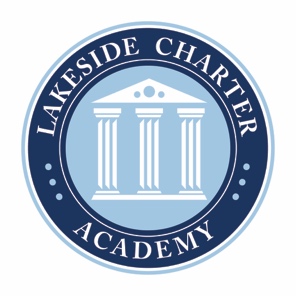 Agenda: Lakeside Charter AcademySpecial MeetingBoard of Directors MeetingLocation: Conference Call 202.926.1041; 555810	November 18, 2021 | 11AM ESTCall to OrderReading of Conflict of Interest StatementApproval of October 2021 Minutes*Reports – Principal report, Marketing, NC CHECK-INS, enrollment update, Mask Policy*Hires – Mckernan for Silva, Tramaine – Transportation*Adjourn* Requires Board Action